Zadania dla 3,4- letnich  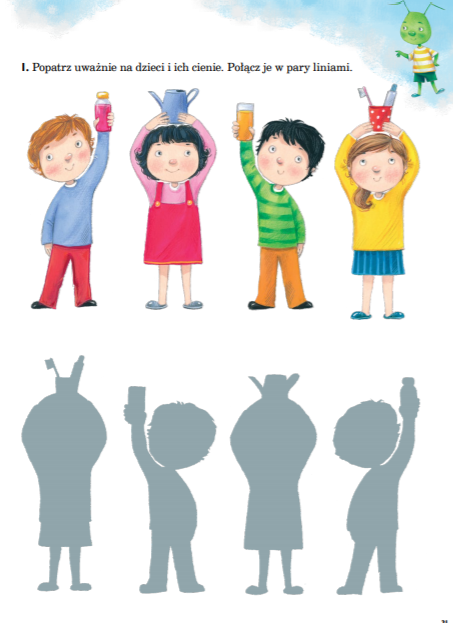 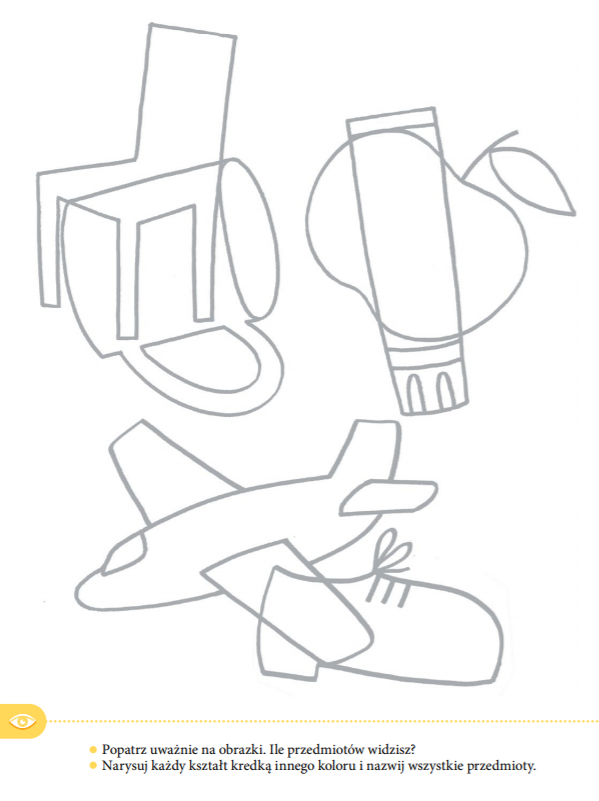 Za pomocą farb pomaluj parasol. 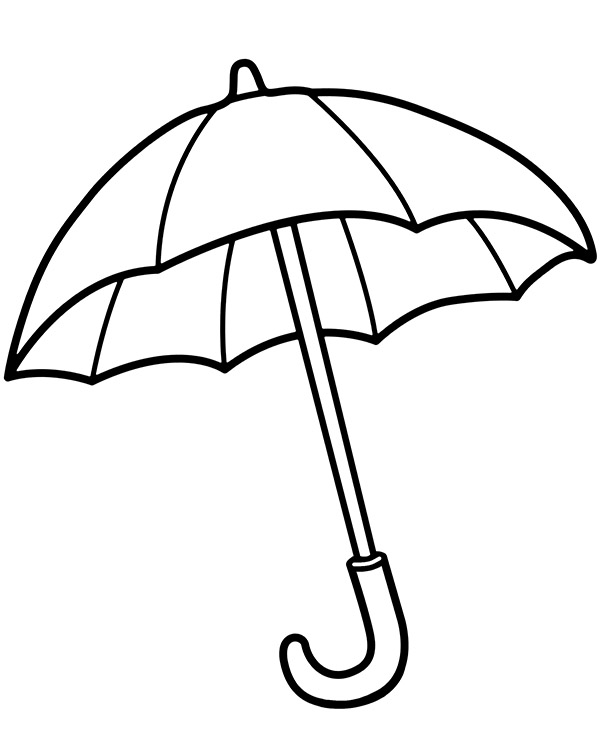 